OPSTALDNINGSKONTRAKT 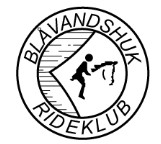 BLÅVANDSHUK RIDEKLUB (BRIK)  SKØDSTRUPVEJ 4, 6840 OKSBØL  Hestens/ponyens navn:______________________________________Str. _________________ Ejers /låners navn:___________________________________________________________ Adresse:___________________________________________________________________ Tlf. hjem/mobil/arbejde:______________________________________________________ Registrerings nr.________________________________ Chip.nr.__________________________________Opstaldning gældende fra d. ____/_____/_____ på følgende vilkår samt efter BRIKs gældende regler og prisliste (se www.blaavandshukrideklub.dk). NB! Stalden er en selvpasserstald – du er selv ansvarlig for at passe din hest og at rydde op efter dig selv og din hest. Du har pligt til at medvirke til at stedet er ryddeligt og indbydende til alle tider. Betaling Der betales i 12 rater forud og senest til d. 1. i hver måned til konto nr. 7700‐1378462 eller mobilepay 51239  Ved udeblivende betaling sendes en rykker med et gebyr på kr. 100,‐ Ved fortsat manglende betaling sendes beløbet til inkasso. Der skal betales medlemskontingent ved indmeldelse samt derefter hvert år senest i januar måned. Kontingentstørrelse fremgår af BRIKs hjemmeside. Opstaldningspris samt tilkøbsmuligheder pr. måned er senest  opdateret 1. maj 2018 priser fremgår af BRIKs hjemmeside, priser kan justeres med 3 mdrs. varsel: Venligst afkryds for de valgte ydelser. Opstaldning i boks inkl. Halm: Opstaldning i boks inkl. Halm samt fuldpas (mugning, ingen weekendvagt i inde sæson, der vil ikke blive muget i weekender og ferie.)   september‐maj pris 2300 kr og Juni, juli og august pris 1400 kr.     Løsdrift inkl. hø i vintermånederne: Tilkøbsmuligheder ‐  Foder, daglig foder max 1,5kg: Ud/ind lukning på timefold i hverdage: 300kr pr måned.Påsætning af foldgamacher eller klokker i hverdagene:  Udmugning i hverdage:  Inkluderet i staldleje: Opstaldning i boks Ud‐ og ind lukning på fællesfolde – fortrinsvis vallakker og hopper hver for sig, dog kan ponyvallakker og hopper gå sammen i vinterperioden. Fællesfold kan fravælges mod merbetaling – se prisliste ovenfor.  	Daglig foder max 1,5kg hvis man har valgt foder Halm efter behov 1 skab i sadelrummet og op til 3 stk hvide foderkasser som skal benyttes til eget foder – disse rengøres ved fraflytning. 1 b‐nøgle som afleveres ved fraflytning. Gødningsprøve (foretages 2x årligt af den staldansvarlige, der også bestiller evt. ormekur). Ormekur/gødningsprøve betales af ejer. Side 1 af 2 OPSTALDNINGSKONTRAKT BLÅVANDSHUK RIDEKLUB (BRIK)  SKØDSTRUPVEJ 4, 6840 OKSBØL BRIK påtager sig intet ansvar for: Eventuel sygdom Hestens liv og førlighed, herunder skrammer som hesten måtte pådrage sig  Al færdsel på rideskolens arealer foregår på eget ansvar Hesteejeren forpligter sig til at følge staldens og klubbens regler til alle tider, herunder at: Alle ryttere skal bære ridehjelm, når de er til hest Overholde det til enhver tid gældende reglement Sørge for at hesten dagligt bliver passet og plejet og får den nødvendige mængde foder og vand  	Sikre at hestens pas og andre papirer er i orden Betale de bøder, der måtte komme til klubben i tilfælde af, at der er uorden i hestens papirer, foder‐ og medicinregistrering, hvis hesten ikke er udelukket af konsum Hesten bliver beskåret i den udstrækning det måtte anses at være korrekt Sørge for at hesten bærer grime eller halsrem på fold samt i boks, hvis den skal på fællesfold Deltage i weekendvagter/‐fodring og at holde øje med, hvilke vagter man bliver tildelt (1 vagtturnus pr hest) – NB! børn under 14 år skal have en voksen med til fodring, hvis ikke andet er aftalt indbyrdes på foderholdet  	Opretholde ro og orden (feje, rydde op, m.v.) Tale pænt og høfligt både til og om hinanden – evt. konflikter tages til bestyrelsen, som mægler mellem parterne Bevare og benytte den udleverede nøgle med ansvarlighed og aflevere denne ved fraflytning Aflevere boks i rengjort stand samt udbedre skader, når den fraflyttes Overholde reglerne for timefolde, da disse er begrænsede Lukke, slukke og låse, når man er sidst i stalden om aftenen Aktivt bidrage til/deltage i fælles opgaver, såsom stævner, stalduge, møder, arbejdsdage, m.v.  Hesteejeren kan ikke disponere over staldpladsen til anden side eller formål eller fremleje den til andre. BRIK har ret til at bruge boksen til stævner og disponere over denne efter aftale med hesteejeren. Opsigelse Hvis ovenstående ikke overholdes, forbeholder BRIK sig ret til efter skriftlig advarsel at opsige staldpladsen til d. 1. i en måned. Staldpladsen kan opsiges fra begge sider med en måneds varsel til d. 1. i en måned. Ved fraflytning, salg eller træning af hest andet steds er pladsreservation gældende i indtil 3 måneder efter aftale med kassereren. Reservationsprisen er kr. 600 pr måned. Man er stadig pligtig til at deltage i fodervagter. Der regnes pr d. 1. i måneden. Dato ____/____/____ 	 	 	Dato ____/____/____ _________________________________ 	 	___________________________________ (underskrift hesteejer) 	 	 	(underskrift BRIK) Da vores barn ikke er myndigt, underskriver jeg som værge og erklærer mig samtidig indforstået hermed. _________________________________ (underskrift værge)                                                                                                                                         Side 2 af 2 